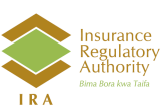 ACTUARIAL SCIENCE SCHOLARSHIP2024/2025 APPLICATION FORMPERSONAL DATAName in full:_____________________________________________________________(Surname)					(Others)Mailing address:_________________________________________________________Postal Code:_____________________Town___________________________________Telephone no. __________________________________________________________Email:__________________________________________________________________Date of Birth:___________________Place of Birth:__________________________Gender: ________________________________________________________________Course Applied for:______________________________________________________EDUCATIONAL DETAILS (List all schools/universities attended beginning with the most recent)List recognitions/awards for academic achievement (s) received (if any)____________________________________________________________________________________________________________________________________________________________________________________________________________________________________________________________________________________________________Have you ever received any other scholarship from your school/college? If yes, please provide information in the table below:ACTUARIAL PROFESSIONAL EXAMINATIONS SCORES (where applicable)Please indicate examinations written, dates taken and scores:Do you have any dependents? __________. If yes, who will support them if you are offered a scholarship? ___________________________________________APPLICATION CHECKLIST (This application is valid only when you have submitted ALL the following items together with the application form in ONE envelope. The same should be received by 28th March 2024.Application form, completed and signedCopies of National Identification Card, result slips/transcripts, birth certificate, academic certificates and school leaving certificate.CERTIFICATIONI acknowledge that I have read the eligibility requirements and that all the information provided in support of this application is true. If requested, I am willing to submit proof of the same. Failure to do so shall invalidate this application and may result in termination of scholarship.Signature of applicant:___________________________Date__________________SUBMIT TO:Please send your application to:Commissioner of Insurance & Chief Executive OfficerInsurance Regulatory Authority P.O. Box 43505-00100NAIROBI
School/UniversityDates attendedQualificationsScholarshipYear ReceivedAmount awardedCourse NumberDate TakenScore